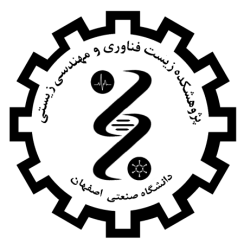 نام و امضا متقاضی:                                                                  نام و امضا تحویل گیرنده نمونه:شماره ملی:معرف/استاد راهنما:نام و نام خانوادگی:مشخصات فرد تحویل دهنده نمونهمرکز/ دانشکده:میزان تحصیلات:رشته تحصیلی:مشخصات فرد تحویل دهنده نمونهشماره تلفن ثابت:شماره تلفن همراه:استان/شهر:مشخصات فرد تحویل دهنده نمونهنحوه آشنایی با پژوهشکده: سایت   اساتید و دوستان       سایرنحوه آشنایی با پژوهشکده: سایت   اساتید و دوستان       سایرپست الکترونیکی:مشخصات فرد تحویل دهنده نمونهعنوان پایاننامه/طرح تحقیقاتی:عنوان پایاننامه/طرح تحقیقاتی:عنوان پایاننامه/طرح تحقیقاتی:مشخصات فرد تحویل دهنده نمونهنشانی:نشانی:نشانی:مشخصات فرد تحویل دهنده نمونهتاریخ تحویل نمونه:نام نمونه:مشخصات و شرایط نگهداری نمونه مقدار/تعداد نمونه:کد نمونه:مشخصات و شرایط نگهداری نمونه ایمنی نمونه:               سمی         غیرسمی   دمای نگهداری نمونه:    محیط               یخچال      مشخصات و شرایط نگهداری نمونه عنصر مورد نظر:       اسکن                                تک طول موج	نمودار کالیبراسیون	                  محدوده اسکن:	                                طول موج:                                   محدوده غلظتی:شرایط آنالیزتوضیحات:شرایط آنالیزاینجانب با اطلاع کامل از هزینه آزمون به قرار هر نمونه...................................................ریال متعهد به پرداخت کامل هزینه میباشم.هزینه آزمون                               معرفینامه                             فیش بانکی                                      پژوهانه استادهزینه آزمونهزینههای آزمون را از طریق سیستم shadsa.iut.ac.ir و یا به حساب 2177180241002به نام درآمد اختصاصی معاونت پژوهشی دانشگاه صنعتی اصفهان واریز نمایید.هزینه آزمون